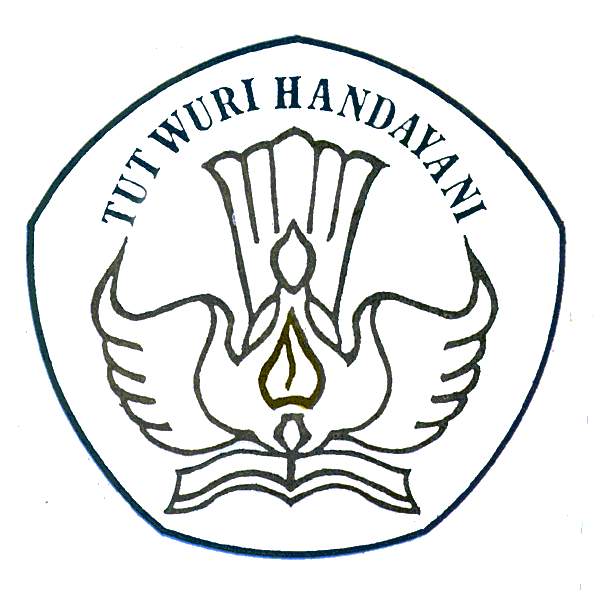 PETUNJUK PRAKTIKUM DAN CONTOH HASIL PENGUJIAN BAHAN BANGUNANBATU BATA MERAH, PASIR, DANKERIKIL (AGGREGAT) UNTUK BAHAN BANGUNANOLEH :DRS. ISHAK YUNUS, ST.,MT.Dibiayai Oleh Program Hibah Pembinaan Perguruan Tinggi Swasta Tahun Anggaran 2012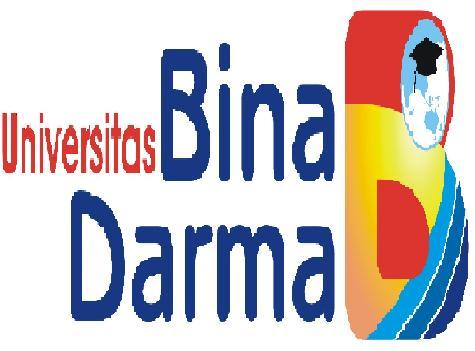 Universitas Bina Darma  Palembang Direktur Kelembagaan dan Kerja SamaDirektorat Jenderal Pendidikan TinggiKementerian Pendidikan dan Kebudayaan2012HALAMAN PENGESAHAN1. Judul Bahan Ajar	: Petunjuk dan Contoh Pengujian Bahan Bangunan			  (Batu Bata Merah, Pasir, dan Kerikil Untuk Bahan Bangunan) 2. Penulis	N a m a		: Drs.H. Ishak Yunus, ST.,MT.	Alamat PTS		: Jl. Jend. A. Yani No. 12 Plaju Palembang	Telepon		: 0711- 515679, 515581, 515582	HP.			: 08127809275	Fax			: 0711- 515581, 0711- 515582	Email			: ishak_yunus@yahoo.com3. Program Studi		: Teknik Sipil								Palembang,  20 Juli  2017	Mengetahui:						Penulis,	Ketua Program Studi Teknik Sipil				Drs.H.Ishak Yunus, ST.,MT.				Drs.H.Ishak Yunus, ST.,MT.					Mengesahkan :					Dekan Fakultas Teknik,							Dr. Firdaus, ST., MT.KATA PENGANTAR	Pada dasarnya program studi Teknik Sipil Fakultas Teknik  Universitas Bina Darma Palembang, bertujuan mendidik mahasiswa menjadi seorang tenaga teknik sipil yang memiliki pengetahuan dan keterampilan teknik dibidang teknik sipil, antara lain yang kemampuan pengujian terhadap bahan bangunan.	Para lulusan sarjana teknik sipil diharapkan mempunyai keterampilan serta berpengalaman terhadap keahlian pengujian bahan bangunan dan mempunyai kemampuan dalam menerapkan ilmu kepada orang lain. Dengan demikian perlu bagi mahasiswa mendalami secara langsung terhadap ilmu yang sedang dipelajari khususnya bahan bangunan.	Untuk melaksanakan penelitian terhadap bahan bangunan, diktat ini merupakan petunjuk praktikum bagi mahasiswa, disamping guna menerapkan ilmu secara mendasar juga mengetahui mutu bahan bangunan yang selalu di pergunakan oleh pengusaha/masyarakat dalam Kota Palembang untuk membuat bangunan.	Adapun jenis bahan bangunan yang diteliti dari percobaan ini adalah : bata merah / batu bata, pasir dan kerikil (Aggragat) yang biasa digunakan sebagai bahan bangunan, baik oleh masyarakat umum maupun perusahaan yang bergerak di bidang bangunan yang ada dalam kota Palembang.	Mudah-mudahan diktat ini dapat berguna khususnya bagi mahasiswa Teknik Sipil Fakultas Teknik Universitas Bina Darma Palembang dan umumnya bagi kita semua.Amin……..                                                                                Palembang.  20 Oktober  2012                                                                                                       Penulis                                                                                    		Drs. Ishak Yunus, S.T.,M.TDAPTAR ISI                                                                                                             		HALAMAN	Judul.......................................................................................................	i	Kata Pengantar.......................................................................................	ii	Halaman Pengesahan.............................................................................	iii	Daftar Isi................................................................................................	iv	Daftar Tabel..........................................................................................	v	Daftar Grafik..........................................................................................	vi	Daftar Gambar.......................................................................................	vii     BAB I. PENDAHULUAN	A.  Bata Merah Sebagai Bahan Bangunan.............................................	1	B.  Pasir dan Kerikil Sebagai Aggregat Beton.......................................	2     BAB II. RUANG LINGKUP PENELITIAN	A.  Bata Merah / Batu Bata.....................................................................	4	B.  Pasir..................................................................................................	4	C.  Kerikil...............................................................................................	4     BAB III. PEDOMAN PENILITIAN	A.  Batu bata/ batu merah......................................................................	5	B.  Pasir..................................................................................................	6	C.  Kerikil........................	...........................................................	7     BAB IV. PELAKSAAN PENELITIAN	A.  Batu Bata / Bata Merah...................................................................	9	B.  Pasir.................................................................................................	11	C.  Kerikil..............................................................................................	15      BAB V. HASIL PENELITAN	A.  Batu Batu / Bata Merah..................................................................	19	B.  Pasir.................................................................................................	20	C.  Kerikil.............................................................................................	23     BAB VI. PENUTUP	A.  Kesimpulan.....................................................................................	26	B.  Saran – saran....................................................................................	26	DAFTAR RUJUKAN           ................................................................	28	LAMPIRANDAFTAR TABEL       		TABEL                                                                                           HALAMANPandangan Luar.....................................................................	19Warna Dan Berat Batu Bata...................................................	19Ukuran Batu Bata...................................................................	20Bobot Isi, Kadar Air, Dan Penyerapan Air Batu Bata...........	20Kadar Garam Batu Bata.........................................................	20Kadar Air Pasir Dalam keadaan Ssd......................................	20KadarSlip / Lumpur Pasir......................................................	21Menghitung Modulus kehalusan pasir...................................	21Kadar Air Pasir Dalam Keadaan Kering Udara.....................	22Berat Gembur Pasir................................................................	22Berkat Padat Pasir..................................................................	22Kadar Zat Organik Pada Pasir................................................	23Bobot Isi Pasir Dalam keadaan Ssd.......................................	23Kadar Air Kerikil Dalam Keadaan Ssd..................................	23Kadar Slip / lumpur kerikil....................................................	23Modulus Kehalusan Untuk kerikil.........................................	24Berat Isi kerikil......................................................................	24Density Gembur kerikil..........................................................	25Density Padat kerikil..............................................................	25Penyerapan Air kerikil...........................................................	25DAFTAR GRAFIK       		GRAFIK                                                                                        HALAMANZon Satu untuk pasir.............................................................	29Zon dua untuk  pasir..............................................................	29Zon Tiga untuk pasir.............................................................	29Zon Empat untuk pasir..........................................................	29DAFTAR GAMBAR        			GAMBAR                                                              		HALAMANGreafik Zona Hasil Ayakan	.................................................  29Pengujian Batu Bata, Kadar Garam, Desikator, Tampak Plastik   30Timbangan, Oven, Mesin pangguncang ayakan, Literan , dansendok Semen .........................................................................	31Gelas Ukur, Kerucut Abram , Ayakan Pasir dan keriki, Mangkok Porselin 	.........................................................	32 Kerucut Abram, Mesin Ketuk................................................	33